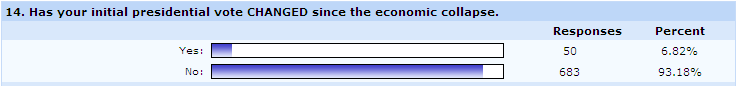 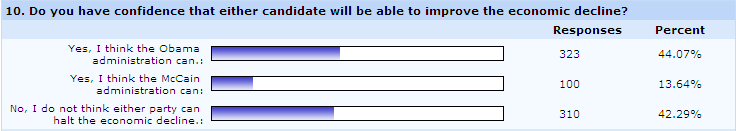 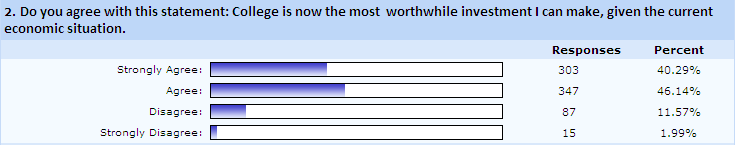 Poll Results65% of students surveyed plan to vote for Obama,26% will vote for McCain.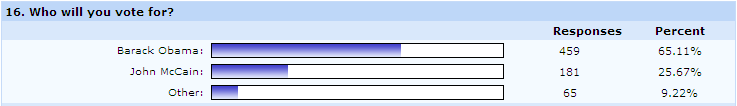 